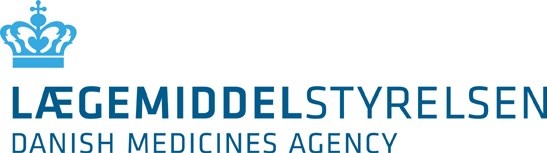 Appendix AApplication for exemption from repackaging of surgical face masks intended for resale without prior agreement with the manufacturer and without assuming manufacturer’s responsibility.Company nameCompany addressContact personContact person’s e-mail addressContact person’s phone numberPictures of original packaging attachedPictures of example of new packaging attachedIdentification of product (lot no., batch no.)Description of the repackaging neededWho is the product sold to? (delimitation of customer group)When is the product sold?(delimitation of period)